Eléments de correctionLes données sont disponibles sur le site de l’INSEE, mais les graphiques étant présents sur le site il est recommandé de donner directement le tableau aux élèves : https://www.insee.fr/fr/statistiques/2016091#graphique-DonnesLes grandes entreprises représentent moins de 1% des entreprises en France en 2015, cependant elles emploient 26 % des salariés et réalisent 35% du chiffre d’affaire des entreprise françaises hors activités financières et assurances. Elles sont particulièrement actives à l’export puisque 26 % de leur chiffre d’affaire est réalisé grâce aux exportations ce qui leur permet de réaliser 51% du CA à l’export français. Partie 2 :Le nombre d’entreprises a augmenté globalement de 23 %, particulièrement grâce aux GE et aux MIC, paradoxalement les effectifs de ces deux types d’entreprises ont diminué alors qu’il a augmenté dans les ETI et PME (en regardant le tableau d’origine on peut constater que le nombre d’unités légales situées en France a diminué, d’où le plus faible effectif de salariés). Parallèlement le CA a baissé pour les GE et les MIC et augmenté pour les autres. Par contre pour toutes les entreprises le CA a l’export qui a connu une croissance élevée, il a augmenté globalement de 12%.Aides à distribuer selon les besoins (sous forme de petits papiers ou lorsque cela est possible directement sur l’ordi/tablette de chaque élève)Aide technique pour tableur : Comment écrire une formule dans un tableur ?Commencer par = puis tapez votre formule en sélectionnant les cases plutôt que taper les chiffres. Pour la division utilisez / ; et pour la multiplication * Dans cette formule vous ne devez pas écrire le X 100 car vous pouvez directement choisir l’unité de vos cellules dans le bandeau supérieur et choisir %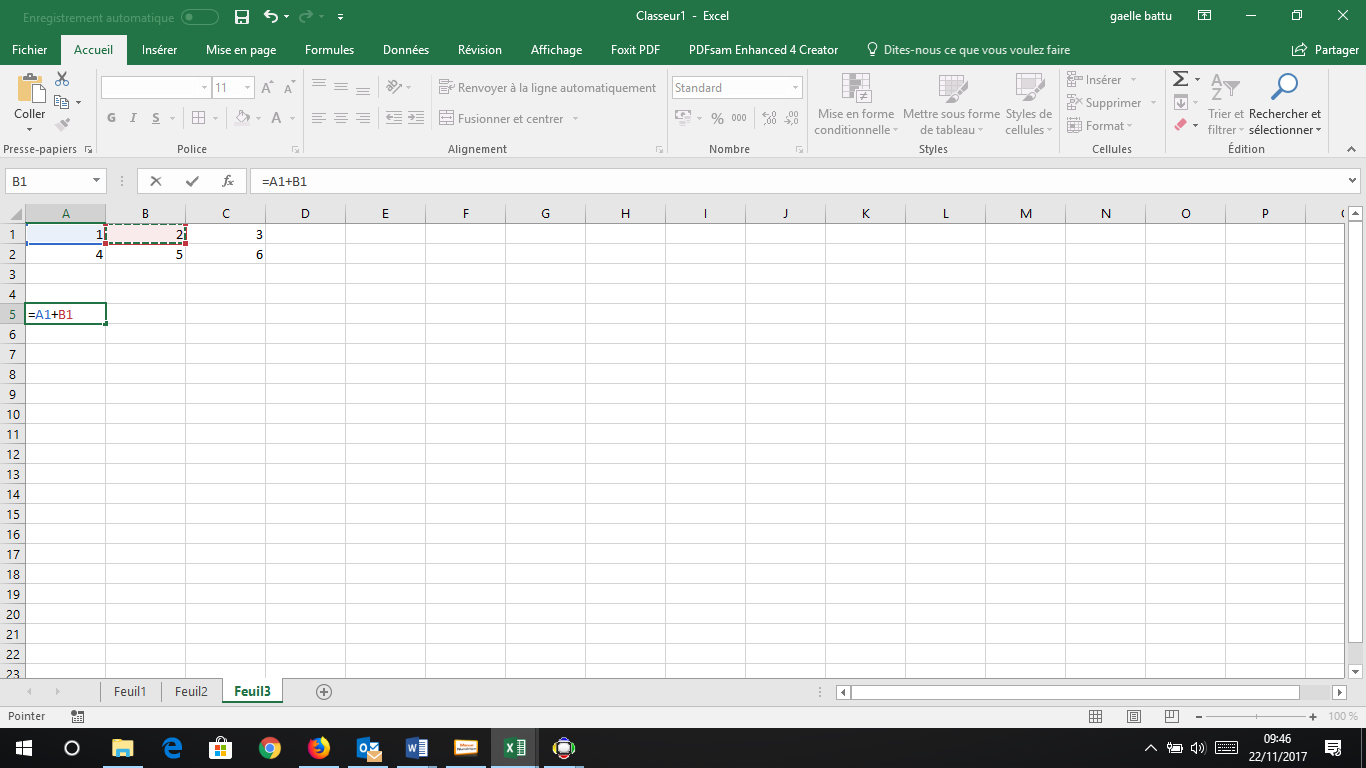 Comment copier votre formule ?Pour copier la formule sur une ligne entière ou sur une colonne entière vous pouvez l’étirer :  cliquez sur la cellule, placez-vous sur le petit carré en bas à droite de votre cellule, cliquez puis sans relâcher déplacez votre souris le long de la ligne ou de la colonne dans laquelle vous souhaitez copier la formule. Mais attention, lorsque vous copier cette formule les cellules sélectionnées dans la formule changent. Si vous vous déplacer le long d’une ligne les cellules sélectionnées se déplacent de colonne en colonne, et inversement lorsque vous copier le long d’une colonne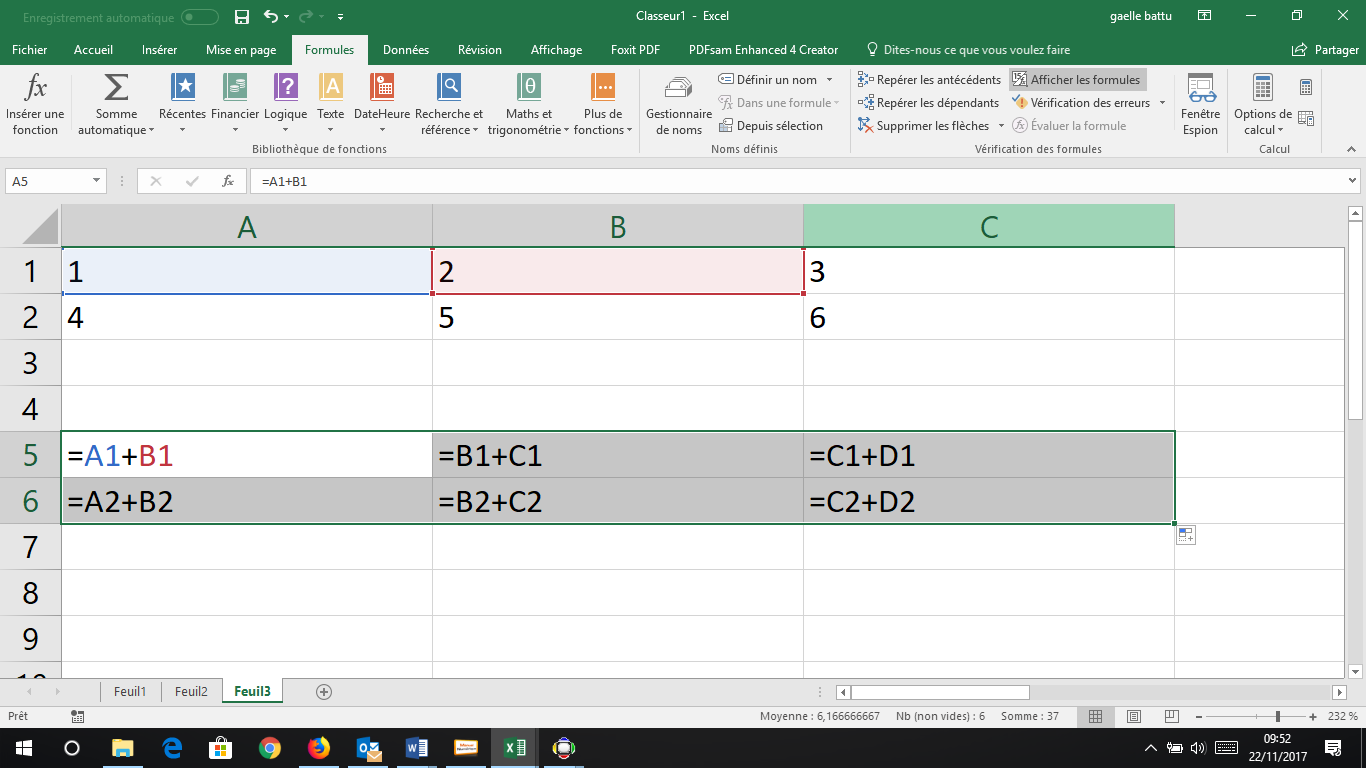 Si vous souhaitez bloquer une colonne, une ligne ou une case il faut utiliser des $, devant la lettre pour bloquer la colonne, devant le chiffre pour bloquer la ligne et devant les deux pour bloquer la cellule.Par exemple je souhaite que chacune de mes cellules soient ajoutées à B1, dans ma formule de départ je mets donc un $ devant le B et le 1, et en copiant la cellule B1 est fixée :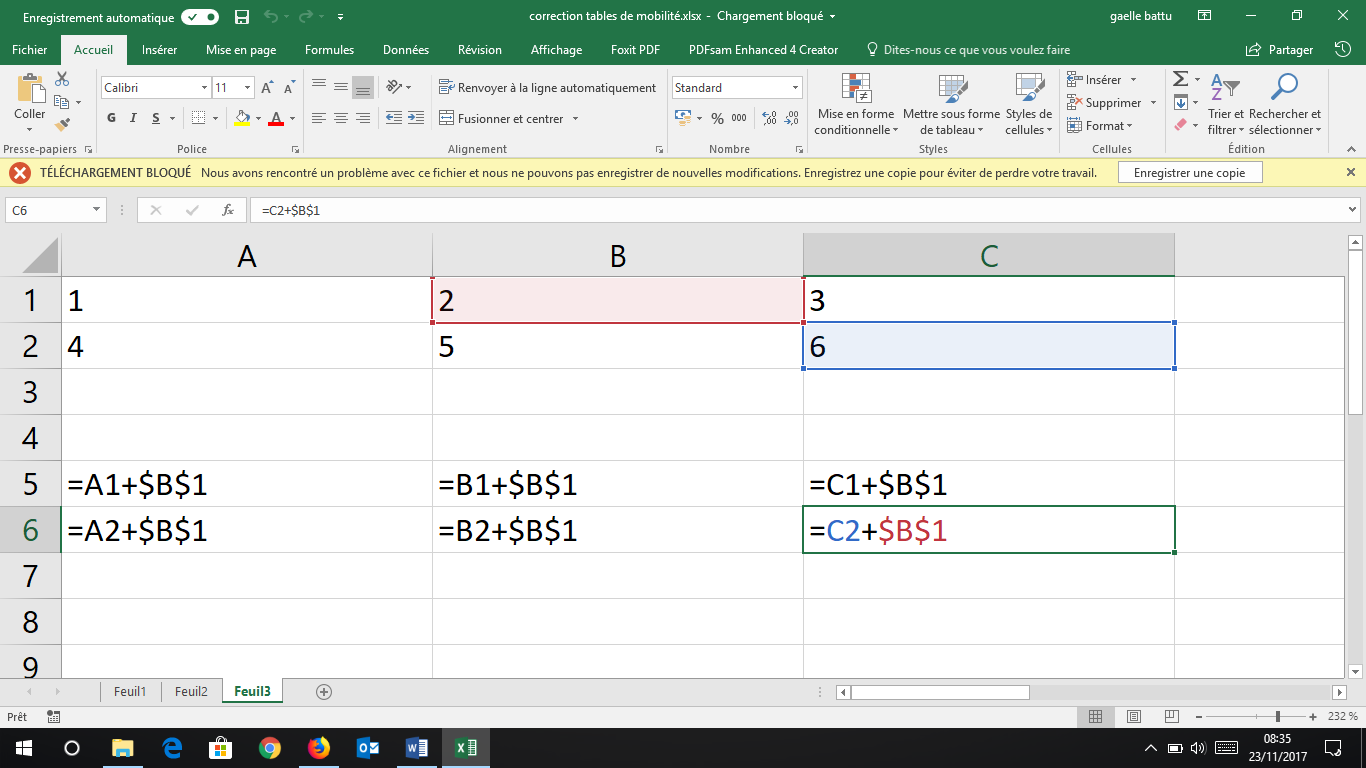 Aides spécifiques au sujet : Aide partie 1 :Aide n°1Vous devez calculez des % de répartition (des parts)Aide n°2 : Formule de calcul : partie/total, le résultat est ensuite exprimé en %Aide n° 3 :Aide partie 2 :Aide n°1 :Formule pour calculez un % d’évolution : (Valeur finale – valeur initiale) /valeur initiale       le résultat est exprimé en %Grandes entreprises (GE)Grandes entreprises (GE)Entreprises de taille intermédiaire (ETI)Entreprises de taille intermédiaire (ETI)Petites et moyennes entreprises (PME)Petites et moyennes entreprises (PME)Micro-entreprises (MIC)Micro-entreprises (MIC)EnsembleEnsembleEntreprises hors activités financières et assurances Entreprises hors activités financières et assurances Entreprises hors activités financières et assurances Entreprises hors activités financières et assurances Entreprises hors activités financières et assurances Entreprises hors activités financières et assurances Entreprises hors activités financières et assurances Entreprises hors activités financières et assurances Entreprises hors activités financières et assurances Entreprises hors activités financières et assurances Entreprises hors activités financières et assurances Nombre d'entreprisesNombre d'entreprises2612615 5965 596139 454139 4543 663 6653 663 6653 808 976Part des entreprises selon leur taille (en %)Part des entreprises selon leur taille (en %)0%0%0%0%4%4%96%96%100%Effectif salarié au 31/12 (en milliers)Effectif salarié au 31/12 (en milliers)3 6453 6453 5953 5954 2414 2412 7422 74214 222Part des effectifs salariés selon la taille des entreprises (en %)Part des effectifs salariés selon la taille des entreprises (en %)26%26%25%25%30%30%19%19%100%Chiffre d'affaires (en milliards d'euros)Chiffre d'affaires (en milliards d'euros)1 3381 3381 1651 1658348345405403 877Répartition du CA selon la taille des entreprises (en%)Répartition du CA selon la taille des entreprises (en%)35%35%30%30%22%22%14%14%100%Chiffre d'affaires à l'export (en milliards d'euros)Chiffre d'affaires à l'export (en milliards d'euros)34534523223287871919682Part du CA réalisé à l'export (en %)Part du CA réalisé à l'export (en %)26%26%20%20%10%10%4%4%18%Répartition du CA réalisé à l'export selon la taille des entreprises (en %)Répartition du CA réalisé à l'export selon la taille des entreprises (en %)51%51%34%34%13%13%3%3%100%Evolution des caractéristiques des entreprises par catégorie entre 2011 et 2015GE1ETI1PME1 hors MIC1MIC1,2EnsembleEntreprises hors activités financières et assurancesEntreprises hors activités financières et assurancesEntreprises hors activités financières et assurancesEntreprises hors activités financières et assurancesEntreprises hors activités financières et assurancesEntreprises hors activités financières et assurancesNombre d'entreprises2144 794136 0682 951 6003 092 676Nombre d'entreprises : évolution 2011-2015 en %22%17%2%24%23%Effectif salarié au 31/12 (en milliers)3 8473 2894 1152 88414 135Effectif salarié au 31/12 (en milliers) : évolution 2011-2015 en %-5%9%3%-5%1%Chiffre d'affaires (en milliards d'euros)1 3841 0397885523 763Chiffre d'affaires (en milliards d'euros) : évolution 2011-2015 en %-3%12%6%-2%3%Chiffre d'affaires à l'export (en milliards d'euros)3132007618607Chiffre d'affaires à l'export (en milliards d'euros) : évolution 2011-2015 en %10%16%14%6%12%Grandes entreprises (GE)Grandes entreprises (GE)Entreprises de taille intermédiaire (ETI)Entreprises de taille intermédiaire (ETI)Petites et moyennes entreprises (PME)Petites et moyennes entreprises (PME)Micro-entreprises (MIC)Micro-entreprises (MIC)EnsembleEnsembleEntreprises hors activités financières et assurances Entreprises hors activités financières et assurances Entreprises hors activités financières et assurances Entreprises hors activités financières et assurances Entreprises hors activités financières et assurances Entreprises hors activités financières et assurances Entreprises hors activités financières et assurances Entreprises hors activités financières et assurances Entreprises hors activités financières et assurances Entreprises hors activités financières et assurances Entreprises hors activités financières et assurances Nombre d'entreprisesNombre d'entreprises2612615 5965 596139 454139 4543 663 6653 663 6653 808 976Part des entreprises selon leur taille (en %)Part des entreprises selon leur taille (en %)Effectif salarié au 31/12 (en milliers)Effectif salarié au 31/12 (en milliers)3 6453 6453 5953 5954 2414 2412 7422 74214 222Part des effectifs salariés selon la taille des entreprises (en %)Part des effectifs salariés selon la taille des entreprises (en %)Chiffre d'affaires (en milliards d'euros)Chiffre d'affaires (en milliards d'euros)1 3381 3381 1651 1658348345405403 877Répartition du CA selon la taille des entreprises (en%)Répartition du CA selon la taille des entreprises (en%)Chiffre d'affaires à l'export (en milliards d'euros)Chiffre d'affaires à l'export (en milliards d'euros)34534523223287871919682Part du CA réalisé à l'export (en %)Part du CA réalisé à l'export (en %)Répartition du CA réalisé à l'export selon la taille des entreprises (en %)Répartition du CA réalisé à l'export selon la taille des entreprises (en %)